CONSELHO FEDERAL FARMÁCIA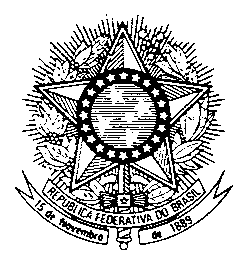 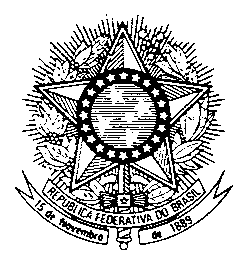 Conselho Regional de Farmácia do Estado de PernambucoRua Amélia, 50 - Espinheiro - 52020-150 - Recife/PE 
PABX: (81) 3426-8540 | CNPJ: 09.822.982/0001-71
 www.crfpe.org.br | secretaria@crfpe.org.brProtocolo Nº_________Data___/___/_________________(  ) Contratação de Farmacêutico	(  ) Registro de EstabelecimentoO(a) Farmacêutico(a):_________________________________________________________________________CRF/PE:___________ Endereço:_____________________________________________________________________________Bairro:_____________________ Município:______________________ CEP:_________-_____ Fone:__________________ E-mail:________________________________ Vem requerer a o Cargo de: 	   (  ) Responsável Técnico	(  ) Assistente Técnico		(  ) SubstitutoCom o seguinte horário de assistência:SEG ______ às ______ e ______às ______ TER ______ às ______ e ______ às ______QUA ______ às ______ e ______ às ______ QUI ______ às ______ e ______ às ______SEX ______ às ______ e ______ às ______ SAB ______ às ______ e ______ às ______DOM _______ às ______ e ______ às ______Escala _________________________ Ciência do Profissional __________________________________Junto ao estabelecimento:CRF/PE:_________ Razão Social:___________________________________________________ CNPJ:____._____._____/______-_____ Nome Fantasia: ____________________________________________________________________ Fone:_______________________ Endereço:_________________________________________________________________ Bairro:_______________________________  Município:__________________________ CEP:__________-_______ E-mail:_________________________________________________Sócio:____________________________________________________________________________CPF:_____._____._____-______RG/Órgão Exp.:___________________________ Estado Civil:__________________________ Representante legal?    (  )Sim   (  ) NãoEndereço:________________________________________________Bairro:__________________Município:_____________________Cujo proprietário/representante legal, abaixo assinado, DECLARA ter conhecimento de que a omissão de qualquer informação ou declaração falsa no presente documento sujeitar-se-á à ação criminal pelo cometimento do crime de “falsidade ideológica” prevista no Art. 299 do Código Penal Brasileiro, declarando ainda que o horário de funcionamento é:SEG ______ às ______ e ______às ______ TER ______ às ______ e ______ às ______QUA ______ às ______ e ______ às ______ QUI ______ às ______ e ______ às ______SEX ______ às ______ e ______ às ______ SAB ______ às ______ e ______ às ______DOM _______ às ______ e ______ às ______Firmo o presente termo perante o Conselho Regional de Farmácia do Estado de Pernambuco e no cumprimento do dever profissional, DECLARO, sob pena das sansões pertinentes, que prestarei efetiva assistência técnica diária à empresa acima no horário declarado, do qual assumo o cargo requerido para com o CRF-PE de acordo com o que dispõe as Leis 3.820/60, 5.991/73 e 13.021/14, Decretos 74.170/74 e 85.878/81 e o Código de Ética da Profissão Farmacêutica, e fico ciente de que incorrerei em infração aos dispositivos legais e regulamentares citados se não prestar assistência ao estabelecimento, no horário previsto neste termo.DECLARO ainda que:Comunicarei ao CRF-PE, por escrito, meu afastamento por motivo de férias com antecedência mínima de 01 dia;Tenho ciência de que havendo o afastamento definitivo do presente compromisso, a baixa só se concretizará com a protocolização no CRF-PE, mediante a apresentação dos seguintes documentos: Certidão de Regularidade com o verso preenchido e assinado ou comprovante de rescisão contratual. Na impossibilidade desses, Declaração digitada ou de próprio punho do profissional comunicando a baixa e os motivos da ausência da certidão ou da rescisão, sob pena de responsabilização ético-profissional;Que tenho conhecimento de que os serviços prestados no estabelecimento são aqueles constantes na legislação farmacêutica e sanitária, publicados em Diário Oficial;Receberei como remuneração pelos meus serviços, conforme se verifica na Carteira de Trabalho, a importância de: 	R$ _______________________ ( ________________________________________________ ).	Assim, nos termos da Lei 3.820/60, das Resoluções do CFF, comparecem a este ato de Homologação junto ao CRF-PE, os abaixo assinados:_______________                ______________ 	     _____________  Farmacêutico CRF-PE (________)	            	   Proprietário/Representante Legal 	           Depto. de Fiscalização CRF-PE_____________                           Presidente do CRF-PE					_____________, ____ de ______________ 20____Onde deseja receber a Certidão de Regularidade?  SEDE (   )  SUBSEDE CARUARU (   )  SUBSEDE GARANHUNS (   ) SUBSEDE PETROLINA (   ) SUBSEDE SERRA TALHADA (   )CONSELHO FEDERAL FARMÁCIAConselho Regional de Farmácia do Estado de PernambucoRua Amélia, 50 - Espinheiro - 52020-150 - Recife/PE 
PABX: (81) 3426-8540 | CNPJ: 09.822.982/0001-71
 www.crfpe.org.br | secretaria@crfpe.org.brDECLARAÇÃO DE OUTRAS ATIVIDADESProfissional Farmacêutico (a):Nome:_______________________________________________________________CRF/PE:____________Declaro para os devidos fins que exerço atualmente as seguintes atividades profissionais:I.  Razão Social: _________________________________________________________________________Nome Fantasia: _______________________________________________________________________Endereço: ____________________________________________________________CEP: ______-____ Bairro:________________ Fone:________________ Cargo/Função: ___________________Horário de Trabalho:SEG _____ às _____ e _____ às _____ TER _____ às _____ e _____ às _____QUA _____ às _____ e _____ às _____ QUI _____ às _____ e _____ às _____SEX _____ às _____ e _____ às _____ SAB _____ às _____ e _____ às _____DOM _____ às _____ e _____ às _____II. Razão Social: _________________________________________________________________________Nome Fantasia: _______________________________________________________________________Endereço: ____________________________________________________________CEP: ______-____ Bairro:________________ Fone:________________ Cargo/Função: ___________________Horário de Trabalho:SEG _____ às _____ e _____ às _____ TER _____ às _____ e _____ às _____QUA _____ às _____ e _____ às _____ QUI _____ às _____ e _____ às _____SEX _____ às _____ e _____ às _____ SAB _____ às _____ e _____ às _____DOM _____ às _____ e _____ às _____III. Razão Social: _________________________________________________________________________Nome Fantasia: _______________________________________________________________________Endereço: ____________________________________________________________CEP: ______-____ Bairro:________________ Fone:________________ Cargo/Função: ___________________Horário de Trabalho:SEG _____ às _____ e _____ às _____ TER _____ às _____ e _____ às _____QUA _____ às _____ e _____ às _____ QUI _____ às _____ e _____ às _____SEX _____ às _____ e _____ às _____ SAB _____ às _____ e _____ às _____DOM _____ às _____ e _____ às _____Não exerço outras atividades profissionais ou análogas. Declaro também, ter conhecimento de que a omissão de qualquer informação ou a declaração falsa no presente documento sujeitar-se-á à ação criminal pelo cometimento do crime de “falsidade ideológica”, previsto no Art. 299 do Código Penal Brasileiro e falta ética prevista no Código de Ética da Profissão Farmacêutica, bem como me comprometo a comunicar ao CRF/PE sobre as eventuais alterações que ocorrerem a qualquer tempo nas informações prestadas, sob pena de incorrer nas mesmas penalidades.Em, _____de______________20_____________________________________________________Assinatura do Farmacêutico CRF-PE (______)